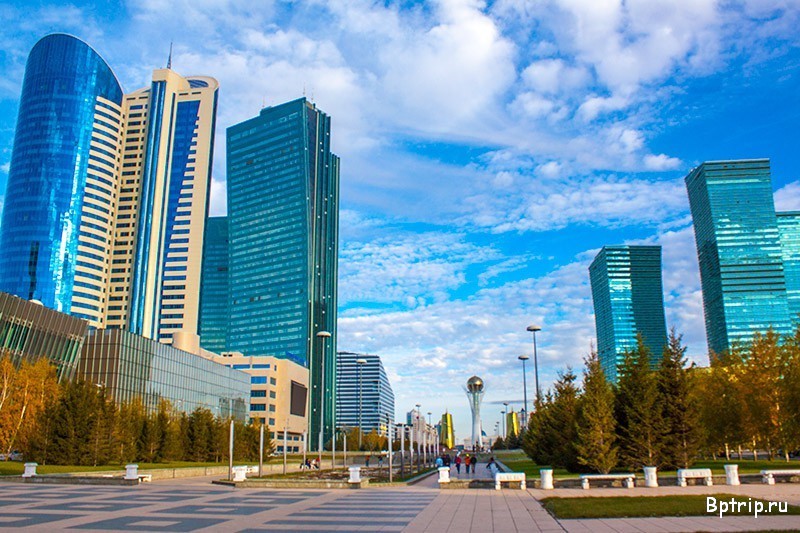 1 День (пятница)Прибытие в столицу Казахстана – Астана  Встреча в аэропортуТрансфер в отельРазмещение в отеле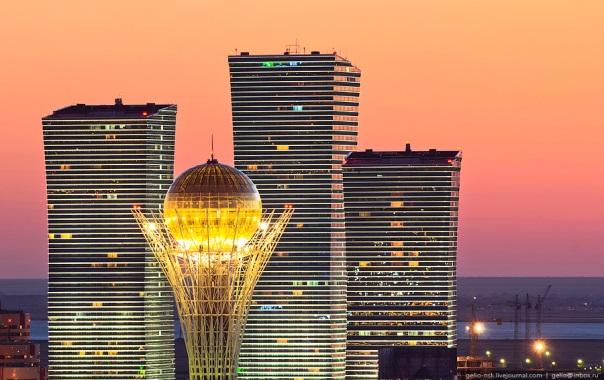 2 День (суббота)Завтрак в отеле Посещение Жемчужины Казахстана – озера Боровое Обед в кафеВремяпровождение на озере Трансфер в город Трансфер в отель Свободное время Боровое В северной части Казахстана, между Астаной и горами Кокшетау расположен один из самых живописных курортов Центральной Азии – Боровое. Эти места нельзя назвать традиционными для казахских широт. Скорее этот район считается исключением и представляет собой многоликий оазис, где переплетаются все краски природы, включая широколиственные деревья и изумрудные озёра, крутые скалы и высокие горы, зелёные луга и широкие реки.     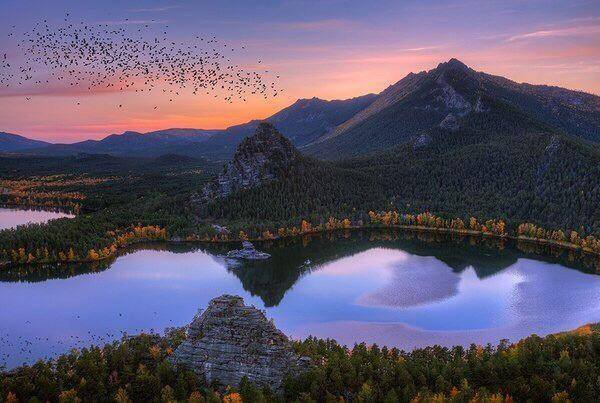 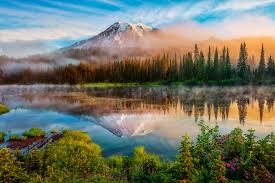 3 День (воскресенье)Завтрак в отеле Обзорная экскурсия по городу  Астана  Посещение главного символа города Астаны – Монумента Байтерек Трансфер в аэропорт Отбытие из города Астана  15:35Обзорная экскурсия по АстанеВо время экскурсии вы узнаете много интересного о городе, о его истории и культуре; Познакомитесь с архитектурными сооружениями и памятниками современной столицы: Площадь Независимости, мечеть "Хазрет Султан", Водно-Зеленый бульвар, Круглая площадь, Дворец Мира и Согласия и так же посетите главную достопримечательность города  Астаны  -  Байтерек . 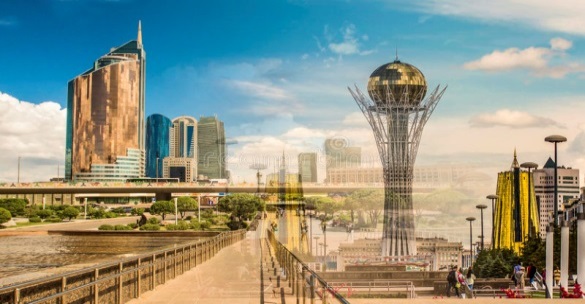 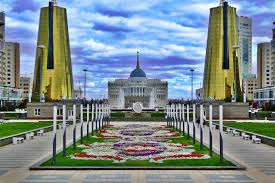 